YALNIZCA İNGİLİZCE ÖZET GÖNDERİNİZ. ÜNVANLARINIZI DA İNGİLİZCE OLARAK YAZINIZTIMES NEW ROMAN, 12 PT, BOLDTitle, Name Surname University, Faculty, Department.ORCID ID: https://orcid.org/0000-0000-0000-0000Email adresi, cep telefon numarasıTitle, Name Surname University, Faculty, DepartmentORCID ID: https://orcid.org/0000-0000-0000-0000Email adresi, cep telefon numarasıAbstractİngilizce öztinizi bu kısma Times New Roman 12 punto olarak yazınız. 300-400 kelime aralığında olmalıdır.Keywords: 3-6 words.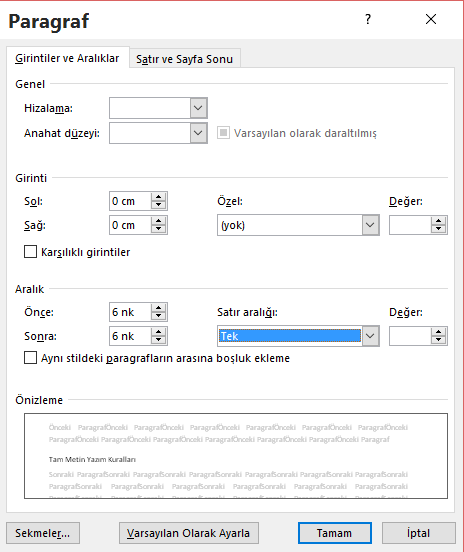 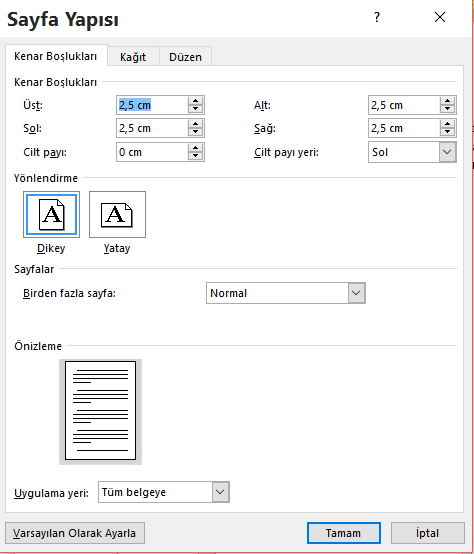 